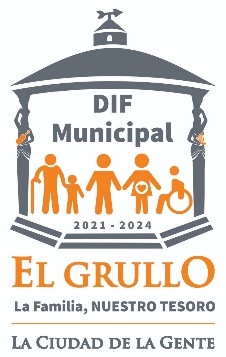 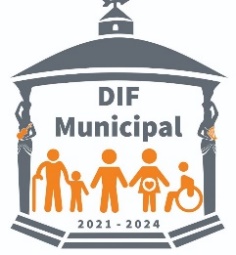 INFORME MENSUAL MES DE OCTUBRESISTEMA PARA EL DESARROLLO INTEGRAL DE LA FAMILIA DIF EL GRULLODEPARTAMENTOFECHAACTIVIDADLUGARBENEFICIARIOS (#)RECEPCION01/10/2022 – 31/10/2022ATENCIÓN A USUARIOSINSTALACIONES DEL SISTEMA DIF44701/10/2022RECIBOS DE PENSIÓN ALIMENTICIAINSTALACIONES DEL SISTEMA DIF48DIRECCION04/10/22INSTALACION DEL CHECADOR PARA EL REGISTRO DE LA ASISTENCIA DEL PERSONAL.AUTORIZACION Y COORDINACION DE PARTE DE LA DIRCTORA Y LA PRESIDENTA AL INICIO DEL TALLER “ ABUSO SEXUAL INFANTIL”DIFESC. PRIM. CARMEN SERDANPERSONAL.ALUMNON DE LA ESCUELA05/10/22COORDINACION POR PARTE DE LA DIRECTORA AL RECIBIMIENTO DE LA LECHE.VISITA DE PARTE DE LA DIRECTORA Y PRESIDENTA A LA ESCUELA ESPECIAL,COORDINACION PARA LA CAMPAÑA DE CANCER DE MAMACOMEDOR COMUNITARIOESC. CARMEN SERDANDIFINSCRITOS EN EL PADRONALUMNOS DE LA ESCUELAPOBLACION AFECTADA06/10/22BUSQUEDA DE PATROCINADORES PARA LOS ECOS DE LA CAMPAÑA CANCER DE MAMADIFPOBLACION AFECTADA07/10/22LANZAMIENTO DE LA PUBLICIDAD SOBRE EL APOYO DE LA CAMPAÑA DEL CANCER DE MAMAASISTENCIA A UNA CAPACITACION DE BUSQUEDA Y RESCATE DE PARTE DE LA DIRECTORA Y DOS INTEGRANTES DE PERSONAL DE DIFDIFPROTECCION CIVILPOBLACION EN GENERAL PERSONAL DE DIF10/10/22INVITACION A LA PRESIDENTA Y DIRECTORA A LA INAUGURACION DE LA SEGUNDA JORNADA DE SALUD PÚBLICA POR PARTE DEL DR. ROBERTO GARCIA MICHEL. PRESENCIA DE LA DIRECTORA A LA SESION INFORMATIVA: TALLER DE CONTENSION EMOCIONAL VIRTUALCOLEGIO OCCIDENTALDIFESCUELA COLEGIO OCCIDENTALDIF11/10/22PARTICIPACION DE DIRECTORA, PRESIDENTA ASI COMO PARTE DEL PERSONAL DE DIF A LA SESION DE BAILOTERAPIA.ASISTENCIA DE LA PRESIDENTA Y LA DIRECTORA A LA CHARLA DEL ENTENDIMIENTO A LA LLAMADA DEL CANCER IMPARTIDA POR LA TERAPEUTA EMOCIONAL ESTHER CHAVEZEXPLANADA DE LA PRESIDENCIA MUNICIPALPRESIDENCIA ANTIGUAPOBLACION EN GENERAL        13/10/22COORDINACION POR PARTE DE LA DIRECTORA AL RECIBIMIENTO DE LA LECHE PARA LOS PROGRAMAS DE ALIMENTARIA.ASISTENCIA  DE LA DIRECTORA DE DIF A LA  TERCERA SESION ORDINARIA, INVITACION POR PARTE DE LA JUNTA DE GOBIERNO DEL INSTITUTO DE LA MUJER               DIF   CASA DE LA CULTURAREGISTRADOS EN EL PADRON DE APOYODIF17/10/22COORDINACION DE LA DIRECTORA EN CONJUNTO CON EL DPTO. DE ALIMENTARIA A LA ENTREGA DE DESPENSAS DEL PROGRAMA 1000 DIAS.REUNION DE LA PRESIDENTA Y LA DIRECTORA CON DIRECTORA DEL CADI GABRIEL GOMEZ MICHEL PARA ENTREVISTA DE VACANTE DE PESONAL DE MAESTRA.DIFCADIINSCRITOS EN EL PADRON DEL PROGAMA.CADI        18/10/22ENTREVISTA DE MAESTRA PARA VACANTE DEL CADI GABRIEL GOMEZ MICHEL.CANALIZACION AL CRI JALISCO A DOS PACIENTESPARA ENTREGA DE TARJETA DE DISCAPACITADOS.DIFCRI JALISCOCADIPACIENTES CON DISCAPACIDAD19/10/22PARTICIPACION DE PERSONAL EN CONJUNTO DE LA DIRECTORA Y PRESIDENTA A LA MARCHA DE CANCER DE MAMA.ASISTENCIA DE PRESIDENTA Y DIRECTORA AL STAND DE DIFERENTES DEPARTAMENTOS  DE SALUD PARA LA INFORMACION Y PREVENCION DEL CANCE DE MAMA Y CONFERENCIA CON LA TERAPEUTA ESTHER CHAVEZREUNION DE DIRECTORA EN CABILDO CON TESORERO Y SINDICO DE PRESIDENCIA EN RELACION AL TEMA ISR [SAT]PRICIPALE CALLES DE EL GRULLOCABILDO DE PRESIDENCIA Y PRESIDENCIA ANTIGUAPOBLACION EN GENERAL20/10/22SALIDA A GDL DE PRESIDENTA Y DIRECTORA A DIF JALISCO A ENTREGA DE DOCUMENTOS Y FIRMAS. RECOGER LIBROS DE BLINDIN PARA ENTREGAR EN EL CADI.ENTREGA DE CREDENCIALES DE DICAPACITADOS AL JOVEN LUIS BENJAMIN MENDOZA TORRES Y CRISTHOPER ALEXANDER VAZQUEZ CONTRERASGDL.DIF JALISCOCRI JALISCODIFCADIJOVENES DISCAPACITADOS21/10/22ASISTENCIA DE PARTE DE DIRECTORA A CURSO “PREVENCION CONVATE DE INCENDIOS”.SUPERVICION VIRTUAL DE UAVI EN PRESENCIA DEL LIC. LUIS MANUEL CALDERON ACEVES.ASISTECIA DE LA PRESIDENTA DEL DIF A LA INAUGURACION DE LA 3RA. ETAPA DE LA ESCUELA LOPEZ MATEOSPROTECCION CIVILDIFESC. LOPEZ MATEOS                 DIFESCUELA LOPEZ MATEOS22/10/22ASISTENCIA DE PARTE DE LA PRESIDENTA A LA INAUGURACION DE LA FERIA DEL AGAVEJARDIN MUNICIPALDISTRIBUIDORES, COMERCIANTES Y POBLACION EN GENERAL23/10/22ASISTENCIA DE PRESIDENTA AL HERMANAMIENTO DE NUESTRO MUNICIPIO CON CD. COLIMA  Y COMALAJARDIN MUNICIPALMUNICIPIO  Y CD. COLIMA Y COMALA24/10/22REALIZACION DE CONVOCATORIA PARA EL CURSO DE PIÑATAS DIFPOBLACION EN GENERAL25/10/22INICIO  DEL PROYECTO TELMEX JUNTO A LA DELEGADA CRISTY ROSAS EN COORDINACION CON TRABAJO SOCIAL.ENTREVISTA DE LA NUEVA MAESTRA DEL CADI GABRIEL GOMEZ MICHELDIFCADIPOBLACION EN GENERAL. PERSONAL CADI26/10/22INICIO POROYECTO 38 EN CONJUTO CON TRABAJO SOCIAL. MODIFICACION Y REVISION POR PARTE DE LA DIRECTORA Y PRESIDENTA DEL PADRON DE ALIMENTARIADIFADULTO MAYORNIÑOS DE 1 AÑO, LACTANTES Y MUJERES EMBARAZADAS, DISCAPACITADOS27/10/22ENTREGA DE CREDENCIALES A DOS JOVENES CON DISCAPACIDAD POR PARTE DEL CRI. ESTUDIO VISUALREUNION CON DIRECTORA Y PRESIDENTA CON EL GRUPO COMUNITARIO DE AYUQUILACRI EN GDL              DIFAYUQUILAJOVENES DISCAPACITADOSPOBLACION EN GENERALCOMUNIDAD AYUQUILA28/10/22REUNION DE LA DIRECTORA DE BARRIOS DE PAZ.CURSO DE CAPACITACION “EVACUACION” DE PROTECCION CIVIL.CASA DE LA CULTURAPROTECCION CIVILPOBLACION EN GENERAL       31/10/22SALIDA DE LA PRESIDENTA A CHIAUTEMPAN TLAXCALACHIATUMPAN TAXCALADIF03-31/10/228 APORTACIONES DE CHARLA PREMATRIMONIAL6 APORTACIONES VOLUNTARIAS37 APORTACIONES DE PADRINOS PARA EL COMEDOR ASISTENCIA APOYOS DE MEDICAMENTOS A 11 PERSONAS CON PROBLEMAS DE SALUD DE DISTINTAS EDADESDIFPOBLACION EN GENERALADMINISTRATIVO3 , 4/10/2022 REVISIÓN DE CORREOS, RESPUESTA Y CANALIZACIÓN AL ÁREA CORRESPONDIENTE.DIF MUNICIPALN/A5/10/2022SEGUIMIENTO TRÁMITE PARA SERVICIO SOCIAL ESTUDIANTES UDG.ELABORACIÓN OFICIOS DIRECCIÓN.DIF MUNICIPALN/A6, 7/10/2022ASISTENCIA A CADI, CUBRIR GRUPO DE 3°.CADI1510/10/2022REVISIÓN DE CORREOS, RESPUESTA Y CANALIZACIÓN AL ÁREA CORRESPONDIENTE.ELABORACIÓN EXPEDIENTE PARA ENTREGAR EN LA PPNNA EN GUADALAJARA.DIF MUNICIPALN/A11/10/2022ASISTENCIA EVENTO CÁNCER DE MAMA.ORDEN DISPENSARIO MÉDICO.PRESIDENCIA MUNICIPALDIF MUNICIPALN/A12/10/2022ELABORACIÓN ACTA DE PATRONATO.ELABORACIÓN OFICIOS DIRECCIÓN.ORDEN DISPENSARIO MÉDICO.DIF MUNICIPALN/A13,14/10/2022ASISTENCIA A CADI, APOYO EN GRUPO DE 2°.CADI1517/10/2022REVISIÓN DE CORREOS, RESPUESTA Y CANALIZACIÓN AL ÁREA CORRESPONDIENTE.ELABORACIÓN NOMBRAMIENTOS PERSONAL EVENTUAL.DIF MUNICIPAL N/A18/10/2022REVISIÓN DE CORREOS, RESPUESTA Y CANALIZACIÓN AL ÁREA CORRESPONDIENTE.ELABORACIÓN EXPEDIENTE PARA ENVIAR A DIF JALISCO.DIF MUNICIPALN/A19/10/2022REVISIÓN DE CORREOS, RESPUESTA Y CANALIZACIÓN AL ÁREA CORRESPONDIENTE.ARCHIVO DOCUMENTOS PRESIDENCIA Y DIRECCIÓN.DIF MUNICIPALN/A20,21/10/2022APOYO ALIMENTARIA  ENTREGA DESPENSAS PROGRAMA PAAP.DIF MUNICIPAL 8224/10/2022REVISIÓN DE CORREOS, RESPUESTA Y CANALIZACIÓN AL ÁREA CORRESPONDIENTE.ELABORACIÓN OFICIOS PARA ENVIAR A DIF JALISCO.DIF MUNICIPALN/A25,26/10/2022ASISTENCIA A CADI, APOYO EN CUBRIR GRUPO DE 1°.CADI3027-31/10/2022REVISIÓN DE CORREOS, RESPUESTA Y CANALIZACIÓN AL ÁREA CORRESPONDIENTE.ARCHIVO DOCUMENTOS PRESIDENCIA Y DIRECCIÓN.ORDEN DISPENSARIO MÉDICO.DIF MUNICIPAL N/ACONTABILIDAD01/10/2022 AL 31/10/2022PAGO DE NOMINAS, IMSS, SAT Y PROVEDORESDIF MUNICIPALDIF01/10/2022 AL 31/10/2022ELABORACION DE FACTURAS, NOMINAS Y RECIBOSDIF MUNICIPALDIFTRANSPARENCIA 01/09/2022-30/09/2022SOLICITUDES DE COPIAS DIF MUNIICIPAL301/09/2022-30/09/2022SOLICITUDES DE INFORMACIONDIF MUNICIPAL8UAVIFAM01/10/2022 AL 31/10/2022ATENCIÓN JURÍDICA DIF MUNICIPAL14301/10/2022 AL 31/10/2022ATENCIÓN PSICOLÓGICA DIF MUNICIPAL7201/10/2022 AL 31/10/2022ATENCIÓN DE TRABAJO SOCIALDIF MUNICIPAL65DELEGACION01/10/2022 AL 31/10/2022ATENCIÓN JURÍDICA DIF MUNICIPAL11701/10/2022 AL 31/10/2022ATENCIÓN PSICOLÓGICA DIF MUNICIPAL6801/10/2022 AL 31/10/2022ATENCIÓN DE TRABAJO SOCIALDIF MUNICIPAL49TRABAJO SOCIAL01/10/2022  al 31/10/2022VISITAS DOMICILIARIAS  62   DOMICILIOS DE USUARIOS DE ASISTENCIAL SOCIAL  248 USUARIOS01/10/2022  al 31/10/2022CANALIZACION AL COMEDOR ASISTENCIAL INFANTIL ESTHER LLAMAS GUERREROSMDIF EL GRULLO4 MENORES01/10/2022  al 31/10/2022CANALIZACIONES INTRA Y EXTRAINSTITUCIONALSMDIF EL GRULLO42 ADULTOS01/10/2022  al 31/10/2022RACIONES ALIMENTICIAS AL JUZGADO MUNICIPAL Y HOSPITAL COMUNITARIO EL GRULLOSMDIF EL GRULLO04 (04 FEMENINAS Y 1 MASCULINO )01/10/2022  al 31/10/2022APOYOS ECONOMICOS (MEDICAMENTOS, TRASLADO SMDIF EL GRULLO20 ADULTOS01/10/2022  al 31/10/2022ORIENTACIONES EN LA ATENCION DE LOS CASOSSMDIF EL GRULLO45 USUARIOS01/10/2022  al 31/10/2022COMODATOS DE SILLAS DE RUEDASTRAMITE DE COMODATO2 USUARIOS01/10/2022  al 31/10/2022CANALIZACIONES AL MEDICO MUNICIPAL12 ENTREVISTAS 12 USUARIOS01/10/2022  al 31/10/2022ENTREVISTAS PETICION DE DESCUENTO EN TERAPIAS DE REHABILITACON FISICAURR6 USUARIOS DE 27-59 AÑOS01/10/2022  al 31/10/2022INFORMACION DEL CENTRO DESARROLLO INFANTIL CADI GABRIEL GOMEZ MICHEL4 FAMILIAS, 16 BENEFICIARIOS. DPI03/10/2022ELABORACIÓN DEL INFORME CORRESPONDIENTE AL MES DE SEPTIEMBRE Y ENTREGADO AL DEPTO. DE TRANSPARENCIAOFICINAS D.P.IPOBLACIÓN EN GENERAL04/10/2022INICIO DEL TALLER ACOSO ESCOLAR  CON ALUMNOS DE 4° Y 5° DE LA PRIM. CARMEN SERDÁN CON EL TEMA 1.—QUE ES Y CÓMO ES LA VIOLENCIA  INSTALACIONES DE LA ESC. PRIM. CARMEN SERDAN42 NIÑAS Y NIÑOS4 Y 5/10/2022PARTICIPACIÓN EN EL TALLER VIRTUAL  “FORMACIÓN EN INTERÉS SUPERIOR DE LA NIÑEZ” OFICINAS D.P.I217 NNA6/10/2022PARTICIPACIÓN EN EL TALLER VIRTUAL “JÓVENES, CONDICIONES E IDENTIDADES JUVENILES”OFICINAS D.P.I217 NNA7/110/2022PARTICIPACIÓN DE LA IMPULSORA REGIONAL EN EL FORO  ”QUÉ SON LOS DERECHOS HUMANOS” CASA PARTICULAR DE LA IMPULSORANNA 11/10/2022PARTICIPACIÓN DE LOS COORDINADORES EN EL SEMINARIO “MASCULINIDADES Y VIOLENCIA DOMÉSTICA EN TIEMPOS DE CAMBIOS DE PARADIGMAS DE GÉNERO”OFICINAS D.P.I217 NNA11/10/2022NUESTRA IMPULSORA REGIONAL FUE SELECCIONADA PARA PARTICIPAR EN LA REUNIÓN NACIONAL DE LOS PROCURADORES Y PROCURADORAS LOS PRÓXIMOS DÍAS 16, 17 Y 18 DE NOVIEMBRE EN EL MUNICIPIO DE PUERTO VALLARTA OFICINAS D.P.IPOBLACIÓN EN GENERAL11/10/2022PARTICIPACIÓN DE LA IMPULSORA REGIONAL EN LA REUNIÓN DE INFORMACIÓN SOBRE LA PARTICIPACIÓN EN LA REUNIÓN NACIONAL  A REALIZARSE EN EL MUNICIPIO DE PUERTO VALLARTAOFICINAS DEL DEPTO. D.P.I217 NNA13/10/2022PARTICIPACIÓN DE LOS COORDINADORES EN EL TALLER VIRTUAL “QUÉ SON LOS MICROMACHISMOS, COMO CONTRIBUYEN EN EL EJERCICIO DE VIOLENCIA HACIA MUJERES Y HOMBRES” OFICINAS DEL DEPTO. D.P.IPOBLACIÓN EN GENERAL17/10/2022PARTICIPACIÓN DE LOS COORDINADORES EN EL CURSO VIRTUAL NACIONAL SOBRE NIÑEZ Y ADOLESCENCIA EN SITUACIÓN DE MOVILIDADOFICINAS DEL DEPTO. D.P.IPOBLACIÓN EN GENERAL18 Y 25/10/2022CONTINUIDAD DEL TALLER “ACOSO ESCOLAR EN LA ESC. PRIM. CARMEN SERDAN CON LOS TEMAS “LA VIOLENCIA LLAMADA ACOSO ESCOLAR Y LOS TIPOS O MODALIDADES DEL ACOSO ESCOLAR”ESC. PRIM. CARMEN SERDAN42 NIÑAS Y NIÑOS18 Y 25/10/2022REUNIÓN DE IMPULSORES  PARA LA PREPARACIÓN DE LA REUNIÓN NACIONAL DE PROCURADORES Y PROCURADORAS DONDE SE VIERON LOS TEMAS “RESULTADOS DE LA ENCUESTA ME ESCUCHAS Y EL DERECHO A TENER UNA FAMILIA”POBLACIÓN EN GENERAL 19/10/2022PARTICIPACIÓN DE LOS COORDINADORES EN LA MARCHA CONMEMORATIVA POR EL DÍA MUNDIAL EN CONTRA DEL CÁNCER, POSTERIORMENTE CON UN STAN INFORMATIVO DE LAS ACTIVIDADES QUE REALIZA ESTA INSTITUCIÓNPRINCIPALES CALLES DE LA CIUDADEXPLANADA DE LA PRESIDENCIA ANTIGUAPOBLACIÓN EN GENERAL20/10/2022PARTICIPACIÓN EN LA CONFERENCIA “LUVENIS SACCER, VIOLENCIAS SOCIALES Y JUVENICIDIO” 24/10/2022ACTUALIZAR PADRÓN DE IMPULSORES DE LA TRANSFORMACIÓN Y ENVIARLO AL DEPTO. DE RIESGOS PSICOSOCIALES  OFICINAS D.P.IPOBLACIÓN EN GENERAL25/10/2022PARTICIPACIÓN DE LOS COORDINADORES EN LA VIDEOCONFERENCIA TITULADA “JUVENICIDIO Y VIOLENCIAS SOCIALES” OFICINAS D.P.IPOBLACIÓN EN GENERAL27/10/2022PARTICIPACIÓN DE LOS COORDINADORES EN LA VIDEOCONFERENCIA TITULADA “ESTRATEGIA PARA QUE LOS JÓVENES PUEDAN ESTABLECER DIÁLOGO CON OTROS JÓVENES”OFICINAS D.P.IPOBLACIÓN EN GENERAL COMEDOR ASISTENCIAL3 OCTUBREELABORACIÓN DEL INFORME CORRESPONDIENTE AL MES DE SEPTIEMBRE Y ENTREGADO AL DEPTO. DE TRANSPARENCIAOFICINAS DEL SISTEMA DIF MPAL.102 BENEFICIARIOS3 OCTUBRE SE ELABORÓ Y ENVIÓ OFICIO SOLICITANDO CAMPAMENTO PARA ADULTOS MAYORES A LA DIRECCIÓN DE ATENCIÓN A LA PRIMERA INFANCIA Y ESTRATEGIAS FORMATIVAS OFICINAS DEL SISTEMA DIF MPALPOBLACIÓN EN GENERAL 11 OCTUBRESE APOYÓ CON MEDICAMENTO (LASILACTON, DIOSMINA, KETOROLACO, DICLOFENACO) A UNA BENEFICIARIA DEL COMEDOR CON UN COSTO DE $ 189.91DOMICILIO PARTICULAR DEL BENEFICIARIO1 FAMILIA14 OCTUBRESE DIERON 7 BAJAS DE LOS BENEFICIARIOS DEL COMEDOROFICINAS DEL SISTEMA DIF MPAL.7 POBLACIÓN ADULTA MAYOR 13 AL 19 OCT.RECABAR FIRMA MENSUAL  DE LOS BENEFICIARIOS DE ESTE PROGRAMADOMICILIO DE LOS BENEFICIARIOS102 BENEFICIARIOS19 OCT.PARTICIPACIÓN DEL PERSONAL OPERATIVO, ADMINISTRATIVO EN LA MARCHA CON MOTIVO DEL DÍA DE LA PREVENCIÓN DEL CÁNCER DE MAMAPRINCIPALES CALLES DE LA CIUDAD102 BENEFICIARIOS19 Y 20 OCTUBREAPOYO DEL COORD. DE PROTECCIÓN A LA INFANCIA EN LA ENTREGA DE DESAYUNO Y COMIDA A DOMICILIO 53 DOMICILIOS DE LOS BENEFICIARIOS77 BENEFICIARIOS20 OCTUBRESE ELABORÓ Y ENVIÓ VÍA CORREO ELECTRÓNICO EL INFORME MENSUAL AL DEPARTAMENTO DEL ADULTO MAYOR DE DIF JALISCOOFICINAS DEL SISTEMA DIF MUNICIPAL102 BENEFICIARIOS20 OCTUBRE LA DIRECTORA ACUDIÓ A LAS OFICINAS CENTRALES DEL DEPARTAMENTO DEL ADULTO MAYOR EN EL SISTEMA DIF JALISCO PARA FIRMAR Y SELLAR  DOCUMENTOS PARA ENTREGA DEL RECURSO OFICINAS DEL SISTEMA DIF JALISCO102 BENEFICIARIOS21 OCTUBRE ELABORACIÓN DE INFORME MENSUAL EN LA PLATAFORMA OFICIAL DE COMEDOR ASISTENCIALOFICINAS DEL DIF MPAL102 BENEFICIARIOS27 OCT.SE SOLICITÓ UNA CITA AL DEPTO. DE PSICOLOGÍA PARA UNA BENEFICIARIA DEL COMEDOR QUE ESTÁ VIVIENDO UN DUELO POR LA PÉRDIDA DE UN HIJOINSTALACIONES DEL SISTEMA DIF MUNICIPAL1 BENEFICIARIADEL 03  AL 31 OCTUBREDURANTE ESTE MES SE ENTREGARON 2258 RACIONES DE DESAYUNO Y 2244 DE COMIDA, SIENDO UN TOTAL DE 4,502 RACIONESCOMEDOR ASISTENCIAL Y DOMICILIO DE LOS BENEFICIARIOS102 BENEFICIARIOSAPCEASISTENCIA Y PARTICIPACIÓN EN EL CURSO DE PROTECCIÓN CIVIL INICIANDO CON EL TEMA PRIMEROS AUXILIOS, BÚSQUEDA Y RESCATE, COMBATE A INCENDIOS Y  EVACUACIÓNINSTALACIONES DE PROTECCIÓN CIVIL MUNICIPALPOBLACIÓN EN GENERAL03 de OctubreELABORACIÓN Y ENTREGA DE INFORME MENSUAL AL DEPTO. DE TRANSPARENCIA Y ENVIADO VÍA CORREO ELECTRÓNICO AL DEPTO. APCE EN DIF JALISCOINSTALACIONES DEL SISTEMA DIF MPAL.POBLACIÓN EN GENERAL20 OctubreSE LLEVÓ A CABO UNA VIDEOCONFERENCIA  DE LOS COORDINADORES APCE DE LOS MUNICIPIOS QUE INTEGRAN LAS REGIONES 7, 8 Y 9 Y DIF JALISCO EN RELACIÓN A LA EVOLUCIÓN A LA TORMENTA TROPICAL ROSLYN INSTALACIONES DEL SISTEMA DIFPOBLACIÓN EN GENERAL21 OctubreSE VERIFICÓ LOS CATRES Y DESPENSAS DESTINADAS PARA UN EVENTO COMO ESTE.INSTALACIONES DEL SISTEMA DIFPOBLACIÓN EN GENERAL21, 22 y 23 OctubreSE ESTUVO PENDIENTE DE LA EVOLUCIÓN Y TRAYECTORIA DE LA TORMENTA Y POSTERIORMENTE HURACÁN DE CATEGORÍA 4 POR SI HUBIERA LA NECESIDAD DE APERTURAR LOS REFUGIOS TEMPORALES INSTALACIONES DEL SISTEMA DIF MPAL.POBLACIÓN EN GENERAL27  OctubreSE REALIZÓ EL LLENADO DE BITÁCORAS DE EXTINTORES Y SEÑALÉTICAS.INSTALACIONES DEL SISTEMA DIF MPAL.POBLACIÓN EN GENERALALIMENTARIA05 DE OCTUBREREVISIÓN COCINA MENUTREEL GRULLOJ. DE N. GABILONDO SOLER100REVISION COCINA MENUTREJ. DE N. MARIA MONTESORI9006 DE OCTUBREREVISIÓN COCINA MENUTREJ. DE N. JUAN CARBAJAL45REVISION COCINA MENUTREJ. DE N ESTEFANIA CASTAÑEDA80REVISION COCINA MENUTREJ. DE N NARCISO MENDOZA6507 OCTUBREREVISIÓN COCINA MENUTREPRIMARACENTRO ESCOLAR 31310008 OCTUBREREVISIÓN COCINA MENUTREAYUQUILAJ. DE N AGUSTIN MELGAR40REVISIÓN COCINA MENUTREEL CACALOTEJ. DE NFEDERICO FROEBEL31REVISION COCINA MENUTRELA LAJAPRIMARIAJOSEFA ORTIZ DE DOMÍNGUEZ4011 DE OCTUBRECAPACITACIÓN DESAYUNOS ESCOLARESGUADALAJARADIF JALISCO221 DE OCTUBRECAPACITACIÓN PROGRAMA ALIMENTARIOPAAP Y MIL DIAS DE VIDAGUADALAJARADIF JALISCO225 OCTUBRE 2021ENTREGA DE DESPENSA Y PLATICA DE ORIENTACIÓN ALIMENTARIADIF EL GRULLO4126 DE OCTUBRE 2021ENTREGA DESPENSA Y PLATICA DE ORIENTACIÓN ALIMENTARIACASA DE SALUD DE AYUQUILA5ENTREGA DESPENSA Y PLATICA DE ORIENTACIÓN ALIMENTARIACASA DE SALUD EL CACALOTE9ENTREGA DESPENSA Y PLATICA DE ORIENTACIÓN ALIMENTARIACASA DE SALUD LA LAJA4GPO 3RA EDAD3/10/2022CosturaDIF Municipal124/10/2022Charla de psicologíaDIF Municipal65/10/2022PinturaDIF Municipal146/10/2022Gimnasia rítmicaDIF Municipal167/10/2022Música / CantoDIF Municipal1510/10/2022CosturaDIF Municipal1611/10/2022Charla de psicologíaDIF Municipal1812/10/2022PinturaDIF Municipal1413/10/2022Música / CantoDIF Municipal817/10/2022Gimnasia rítmicaDIF Municipal14URRDEL 01 AL 29 DE OCTUBRE TERAPIA FÍSICAUNIDAD REGIONAL DE REHABILITACIÓN FÍSICA372 SESIONESDEL O1 AL 30 DE OCTUBREATENCIÓN PSICOLOGÍAUNIDAD REGIONAL DE REHABILITACIÓN FÍSICA39 PACIENTES15 DE OCTUBRE Y 29 DE OCTUBRECONSULTA MEDICAUNIDAD REGIONAL DE REHABILITACIÓN FÍSICA38 SESIONES14, 21 Y 28 DE OCTUBRE CONSULTA HOMEOPÁTICAUNIDAD REGIONAL DE REHABILITACIÓN FÍSICA52 SESIONESCADI01/10/2022CAPACITACION POR PROTECCION CIVILPRECIDENCIA MUNICIPALMAESTRAS Y ALUMNOS 7603/10/2022HACER EL INFORME DEL MES DE MARZO DEL DEPARTAMENTO DE TRANSPARENCIA.CADIMAESTRAS Y ALUMNOS 7604/10/2022HACER LA AGENDA DE DIRECTORACADIMAESTRAS Y ALUMNOS 7605/10/2022CAPACITACION TEMA PROYECTOS INTEGRADORESCASA DE LA CULTURAMAESTRASALUMNOS 7606/10/2022CAPACITACION TEMA PROYECTOS INTEGRADORESCASA DE LA CULTURAMAESTRASALUMNOS 7607/10/2022CAPACITACION PROTECCION CIVILOFICINAS DE PROTECCION CIVILMAESTRA Y ALUMNOS 7610/10/2022REVISAR EL DIAGNOSTICOCADIALUMNOS15 11/10/2022LLENA LA ESTADISTICA 911CADIMAESTRA Y ALUMNOS 7612/10/2022DAR A CONOCER COMO SE ELABORA UN PROYECTO DE INTEGRACIONMAESTRAS Y ALUMNOS 7613/10/2022HACER Y ENVIAR EL ESTADISTICO Y PADRON A DIF GUADALAJARACADIMAESTRAS Y ALUMNOS 7614/10/2022CAPACITACION PROTECCION CIVILCADIMAESTRAS Y ALUMNOS 7617/10/2022VISITA DE ORIENTACION A EL GRUPO DE SEGUNDOCADIALUMNOS 7618/10/2022REVISAR DIARIO DE LA EDUCADORACADIALUMNOS15 19/10/2022 VISITA DE ORIENTACION A EL GRUPO DE TERCER GRADOCADIALUMNOS 1620/10/2022VISITA DE ORIENTACION A EL GRUPO PRIMER GRADO “A”CADIMAESTRA Y ALUMNOS 7621/10/2022CAPACITACION PROTECCION CIVILOFICINAS DE PROTECCION CIVILMAESTRA Y ALUMNOS 7624/10/2022VISITA DE ORIENTACION A EL GRUPO PRIMER GRADO “B”CADIMAESTRASALUMNOS15 25/10/2022REVISAR PLANEACIONESCADIMAESTRASALUMNOS 7626/10/2022REUNION CON LA SUPERVISORA DE LA ZONA 59 PARA ANALIZAR LA GUIA DE CONSEJO TECNICO ESCOLAREN SU OFICINAMAESTRASALUMNOS 7627/10/2022VISITA DE ORIENTACION A EL GRUPO DE MATERALCADIMAESTRASALUMNOS 1528/10/2022REALIZACION DEL CONSEJO TECNICOCADIMAESTRAS Y ALUMNOS 76